Proces BEZORGING van pakketten/materiaal (bv. propere was, brieven, tekeningen …)
1. Aankomst bezoek		          2. Pakket afgeven aan onthaalbalie            3. Taken onthaalmedewerker	             4. CPV-planProces OPHALING van pakketten/materiaal (bv. vuile was)
1. Vraag familie aan afdeling                       2. Taken afdeling           	             3. Ophaling door transporteur                       4. Taken onthaalmedewerker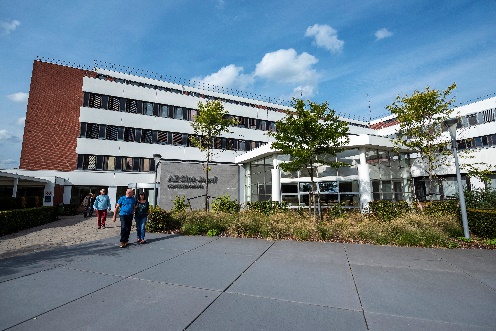 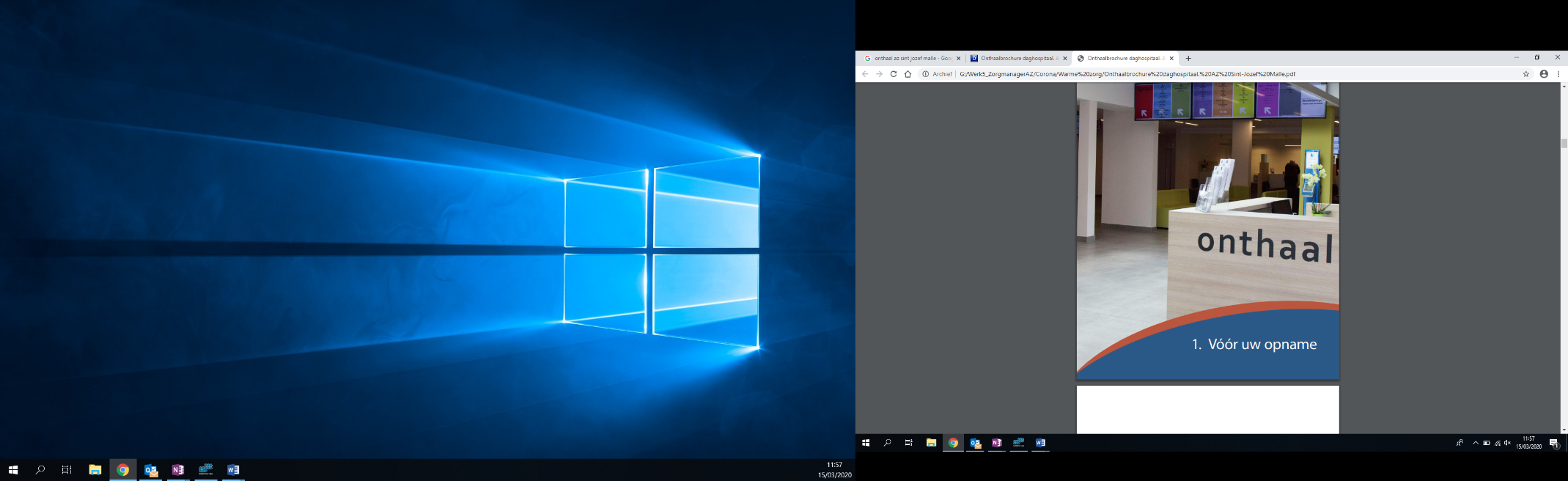 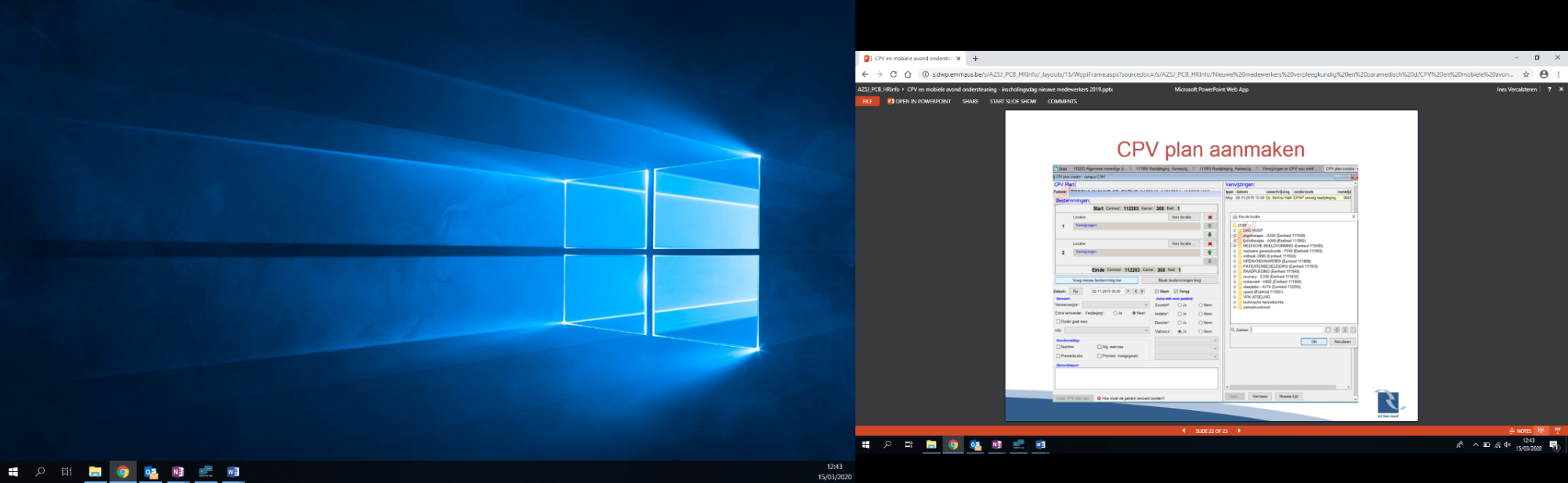 Bezoek komt aan de voorkant van het ziekenhuis binnen.Bezoek gaat naar de ontsmettingsstand in de inkomhal en ontsmet daar de handen.Bezoek meldt zich bij onthaalbalieBezoek geeft pakket/materiaal afBezoek geeft naam en geboorte-datum van patiëntBezoek kan indien gewenst boodschap noteren op wenskaart, beschikbaar aan het onthaalDoor onthaalmedewerker:High touch producten (smartphones, tablets …) ontsmetten met wipesPrinten etiket van patiëntPatiëntenetiket op pakket/materiaal klevenWenskaartje van bezoek aan pakket bevestigenCPV-plan aanmakenBij ‘Opmerkingen’ invullen: BEZORGING MATERIAALTransporteur pikt vervoersplan op via smartphoneTransporteur begeeft zich naar onthaalTransporteur scant patiëntenetiket op pakket/materiaalTransporteur brengt pakket/materiaal tot bij patiëntInitiatief om vuil linnen op te halen in het ziekenhuis komt op vraag van familie.Familie belt met de afdeling om het pakketje klaar te maken. Dit pakketje mag pas daags nadien opgehaald worden door de familie in de inkomhal.Familie brengt eventueel ineens proper wasgoed meeDoor de afdeling:(Indien de patiënt in isolatie verbleef wordt het pakketje in een tweede plastiek zakje afgesloten. )Alles in een gesloten zak met etiket van de patiënt eropCPV-plan aanmakenBij ‘Opmerkingen’ invullen: OPHALING MATERIAAL + brengen naar loket nr. 7 in de inkomhalDoor de Transporteur:Haalt pakket/materiaal op en brengt dit naar de inkomhal (loket nr. 7)Door onthaalmedewerker:Familie haalt pakket/ materiaal op aan het onthaal op het afgesproken tijdstipInstructies voor het wassen van het linnen wordt meegegeven met het pakket ongeacht er een risico is al dan niet